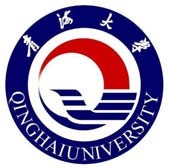 青海大学本科生毕业论文（设计） 指 导 手 册（试行）青海大学教务处编印二〇一八年十一月前 言根据《教育部办公厅关于加强普通高等学校毕业设计（论文）工作的通知》（教高厅〔2004〕14 号）精神，为了进一步规范本科生毕业论文（设计）工作，全面提高本科生毕业论文（设计）质量，结合学校实际，特制订《青海大学本科生毕业论文（设计）指导手册》（试行）。该指导手册在选题、开题、毕业论文（设计）指导、撰写、答辩、成绩评定、组织管理、教学管理和质量监控等环节对本科生毕业论文（设计）工作提出了明确的要求，旨在使指导教师、学生和管理工作者在毕业论文（设计）工作中有章可循，并得到及时有效的帮助  和指导。本规定自发布之日起实施，以往下发的关于本科生毕业论文（设计）工作的相关规定，若与本规定相悖时，均以本规定为准。教务处2018 年 11 月毕业论文（设计）工作流程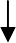 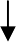 所有论文（设计）	优秀论文（设计）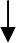 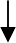 注：五年制本科对应的学期为第九学期和第十学期。目	录附件	20第一章 选题选题时间及程序毕业论文（设计）的选题工作安排在第七学期（五年制本科为第九学期）的第 15～18 周进行。毕业论文（设计）题目一般由指导教师命题，学生也可根据自己感兴趣的实际问题提出毕业论文（设计）题目。题目经院（系） 学术委员会审核确认后，作为正式选题向学生公布。学生与指导教师实行双向选择。各院（系）应于第七学期（五年制本科为第九学期）第 19～20 周将《青海大学本科生毕业论文（设计）选题登记表》（附件 1） 上报教务处实践教学科。选题要求毕业论文（设计）选题应符合本专业的培养目标及教学基本要求，能达到综合训练的目的。选题尽量结合科研与生产实践，体现指导教师及学校本学科科研工作的优势和特色，使学生能更多地接触生产实际和学科研究前沿。鼓励学生提前了解和参与有关课题研究。选题要有先进性、新颖性和时代特点，要有一定的深度与广度，要有利于学生得到全面的训练，有利于培养学生的协作精神、独立工作能力和创新能力。选题的内容要适当，应使学生在规定时间内经过努力能基本完成，或者可以相对独立地做出阶段性成果。坚持“一人一题”的选题原则，原则上不能选做本专业范围以外的课题。学生在选定题目后，一般不得变更。确有特殊原因需要变更者，填写《青海大学本科生毕业论文（设计）选题变更申请表》（附件 2）说明理由，并经指导教师、院（系）同意后方可更改。第二章 开题指导教师根据选题提出毕业论文（设计）的具体要求，拟定工作进度，列出参考文献目录，并下达《青海大学本科生毕业论文（设计）任务书》（附件 3）。学生根据选定的题目和任务书，广泛开展社会调查、收集资料、了解相关问题在国内外的研究现状，并阅读一定数量的外文文献。指导教师在学生收集资料和制定毕业论文（设计）方案的过程中应对学生具体指导，使学生掌握各种资料收集和科学制定方案的方法。学生根据指导教师的要求撰写《青海大学本科生毕业论文（设计）开题报告》（附件 4），指导教师要认真审核开题报告，并提出意见及建议。各院（系）应组织开题报告会，具体组织形式由院（系）自行确定。各院（系）于第八学期（五年制本科为第九学期）1～2 周完成开题报告工作，并将《青海大学本科生毕业论文（设计）开题报告》归入教学档案，等毕业论文（设计）答辩完成后统一装订。第三章 毕业论文（设计）指导第八学期（五年制本科为第九学期）第 1～14 周为学生进行毕业论文（设计）的时间。毕业论文（设计）指导工作应由具有一定教学经验和科研能力的讲师及以上职称的教师，或相应职称的工程技术人员担任。助教不能单独指导毕业论文（设计），但可以协助指导教师工作。支持在本科生毕业论文（设计）工作中聘请一定数量有经验的校外中、高级职称技术人员参与指导学生毕业论文（设计）。为确保毕业论文（设计）的质量，院（系）应根据每位指导教师的学术与科研情况合理安排指导学生人数，中级职称教师指导学生人数一般不得超过 5 人，高级职称教师指导学生人数不超过 8 人， 特殊情况须经教务处批准。指导教师职责学生选题确定后，指导教师及时下达毕业论文（设计）任务书并向学生讲清课题意义，提出明确要求；介绍与选题有关的科研动态及参考文献和书目，指导学生系统查阅中、外文参考资料，撰写文献综述；审阅学生的社会调查和实验设计方案，指导学生拟定写作提纲。指导教师应在毕业论文（设计）的各个环节认真负责，循循善诱，一丝不苟地对学生进行启发与指导，启迪学生深入思考，引  导学生观察新事物，发现新问题，认真培养学生的独立工作能力和创新能力，培养学生刻苦钻研、踏实严谨的优良作风。指导教师要定期检查学生论文（设计）进展情况，并填写《青海大学本科生毕业论文（设计）指导记录表》（附件 5）。要深入实习、实验现场，帮助学生解决遇到的困难，要适时抽查实验记录或  工作笔记，及时调整与完善研究计划，以确保论文（设计）质量。论文（设计）初稿写出后，指导教师应与学生一起，充分讨论实验结果或论点，指导论文（设计）修改和定稿。指导教师对学生的毕业论文（设计）应仔细审阅，认真写出评语，做出客观、公正的评价，指出优点和不足，做出成绩评定。指导学生做好毕业论文（设计）答辩准备工作。在毕业论文（设计）期间，应坚守岗位，不得随意出差。确因工作需要出差时，必须经主管领导批准。出差时间超过 1 周时， 须委派相当水平的教师代理指导。否则，按教学事故处理。对学生的要求高度重视毕业论文（设计）工作，集中精力完成毕业论文（设计），并处理好与求职就业等的关系。学生在接受论文（设计）任务后，应仔细研读论文（设计）任务书及有关资料，做好文献综述和毕业论文（设计）开题报告。  学生在开题报告中应对论文（设计）应达到目标进行分析，提出解决方案及进度计划。充分发挥学习的主观能动性，积极主动与指导教师交流， 认真按照毕业论文（设计）开题报告中既定的内容和进度独立完成论文（设计）。要有严谨和实事求是的科学态度，严禁抄袭、套用他人成果或请他人代替完成进行毕业论文（设计）的实际调查和实验时，要注意安全，遵守现场和实验室各项管理制度。使用仪器设备时，必须严格遵守操作规程。严格遵守纪律。毕业论文（设计）期间，因特殊原因必须请假者，三天以内由指导教师批准；三天以上报院（系）主管领导批准，无故缺勤按旷课处理。因任何原因累计耽误时间达两周及以上者，  不能参加答辩，不评定成绩，必须重修。第四章 毕业论文（设计）撰写学生必须在阅读、调查、实验和分析的基础上，将研究成果写成观点明确、论据充分、数据准确、语言流畅、条理清楚、结构严谨的毕业论文（设计）。毕业论文（设计）的文字量一般不低于 6000 字或相当信息量。如果院（系）有其他规定，按院（系）规定为准。毕业论文（设计）撰写格式必须符合《青海大学本科生毕业论文（设计）写作规范》（附件 6、7）要求，按统一格式打印。第五章	答辩毕业论文（设计）答辩工作于第八学期（五年制本科为第九学期）第 12～13 周进行。答辩前，院（系）要严格审查学生答辩资格，凡有下列情况之一者，取消其答辩。未按《青海大学本科生毕业论文（设计）写作规范》撰写毕业论文（设计）者；毕业论文（设计）或图纸有较明显错误，经指导教师指出而未修改者；旷课时间累计达两周及以上者；剽窃他人成果或请他人代写者；进行原创性查重，最终重复率≥30%者。答辩工作在院（系）主管院长（系主任）领导下，由答辩委员会主持进行。按院（系）或专业组织答辩委员会，答辩委员会主要由学术水平较高的教师组成，有条件的院（系）也可适当吸收外单位具有高级职称人员参加。答辩委员会可下设若干答辩小组，答辩小组一般由5～7 人组成，组长应由具有副教授及以上职称的教师担任。答辩委员会的责任是主持领导答辩工作，统一评分标准和要求，对有争议的成绩进行裁决，最终决定每个学生的成绩及评语。答辩小组的责任是负责组织答辩工作，并做好答辩记录，确定毕业论文（设计）的答辩成绩，签名确认后交答辩委员会审定。最终成绩经主管院长（系主任）审核后，由院（系）统一向学生公布。每个学生的答辩时间一般控制在 15 分钟以内，答辩包括学生报告和答辩提问。学生报告时间控制在 7～10 分钟以内，简要报告以下内容：课题的目的、要求及其意义；所采用的原始资料或参考文献；论文（设计）的基本内容、主要依据和主要方法；任务完成情况及成果；讨论、体会和改进建议等。答辩提问，侧重论文（设计）关键内容提问，内容可包括：论文（设计）方面的问题；有关本专业基本理论、基本知识和基本技能方面的问题；评判学生独立工作、分析问题和解决问题的能力的问题；启发学生进一步拓展视野的问题；理论创新和服务社会方面的问题。第六章	成绩评定指导教师和论文（设计）评阅专家分别对学生毕业论文（设计）进行全面、客观、公正的考核，实事求是地填写《青海大学本科生毕业论文（设计）指导教师评阅意见表》（附件 8）和《青海大学本科生毕业论文（设计）专家评阅意见表》（附件 9），并分别提出建议成绩。论文（设计）评阅专家应由校内、外本专业副高及以上职称的教师或技术人员担任。若指导教师评阅总分<60 分或“论文（设计）格式”项目（见附件8）评分<6，将不能提交专家评阅及答辩，要求学生限期修改合格后再申请重新评阅及答辩；若专家评阅总分<60 分或“论文（设计）格式”项目（见附件 9）评分<6，将不能提交答辩，要求学生在指导教师的指导下，限期修改合格后再申请重新评阅及答辩。答辩小组根据学生答辩中的自述和问题回答情况，对学生的毕业论文（设计）答辩进行评定，评语要确切、具体，避免简单、抽象，如写明毕业设计（论文）创新、优点及不当之处等，填写《青海大学本科生毕业论文（设计）答辩情况及成绩评定表》（附件 10）并提出推荐成绩。若答辩总分<60 分，毕业论文不予通过，必须重修。学生毕业论文（设计）综合成绩由答辩委员会根据指导教师、论文（设计）评阅专家的建议成绩和答辩小组的评语、推荐成绩三方面综合评定，指导教师评分占 30%、评阅专家评分占 20%、答辩小组评分占 50%。毕业论文（设计）成绩不合格者，符合结业条件的，作结业处理。半年后可申请随下届补作一次，并按学分缴纳毕业论文（设计） 重修费。学生补做毕业论文（设计）由原所在院（系）安排，报教务处同意后进行，一般应在校内进行，食宿自理。第七章	组织管理毕业论文（设计）工作实行校、院（系）两级分级分工管理， 以院（系）管理为主。毕业论文（设计）工作校级领导小组由主管教学校领导、教务处处长和各院（系）负责人组成，对毕业论文（设计）工作进行宏观指导、协调、检查和考核等。日常管理工作由教务处负责，其工作职责是：汇总各院（系）毕业论文（设计）选题和指导教师安排， 检查执行情况，协调有关问题；组织有关专家对全校毕业论文（设计）过程及成果进行检查和抽查，随时掌握毕业论文（设计）的进展情况，并将检查、抽查情况及时反馈至各院（系），以保证毕业论文（设计）工作的正常进行；毕业论文（设计）结束后，进行“优秀毕业论文（设计）和 优秀指导教师”的评选。毕业论文（设计）工作院（系）级领导小组由院（系）领导、学术委员会主任、教务相关人员组成，具体负责本院（系）毕业论文（设计）的组织、管理工作，包括：制定本院（系）毕业论文（设计）工作计划，并负责毕业论文（设计）工作计划的实施；组织审定本院（系）毕业论文（设计）的选题、指导教师的安排及指导教师考核等工作；对本院（系）师生进行毕业论文（设计）工作动员；协调解决本院（系）毕业论文（设计）场地、器材、设备、经费等问题；检查本院（系）学生毕业论文（设计）的进度和质量；审批本院（系）毕业论文（设计）答辩委员会和答辩小组；组织本院（系）毕业论文（设计）工作前期、中期和不定期的检查，组织毕业论文（设计）评阅、答辩、答辩观摩和成绩评定工作；组织推荐本院（系）毕业论文（设计）校级优秀毕业论文（设计）和优秀指导教师；对本院（系）毕业论文（设计）工作进行总结；组织本院（系）教务人员或教学秘书将毕业论文（设计） 及时收集整理归档（包括电子文档）；配合校级领导小组对本院（系）毕业论文（设计）工作进 行检查评估。第八章	教学管理各院（系）在毕业论文（设计）开始前必须进行动员，组织指导教师、学生和有关人员学习学校、院（系）制定的毕业论文（设计）有关规定。毕业论文（设计）工作检查分前期和中期二个阶段进行。前期检查：在第八学期（五年制本科为第九学期）第 3 周进行，重点检查指导教师到岗情况，论文（设计）进行所必需的条件是否具备，任务书是否下达到每个学生，开题是否进行。中期检查：在第八学期（五年制本科为第九学期）第 8 周进行，着重检查毕业论文（设计）的工作进度、教师指导情况、学生学风情况及工作中存在的困难和问题，并采取有效措施给予解决。后期工作。答辩前各院（系）应着重对学生进行答辩资格审查，掌握学生完成毕业论文（设计）任务的情况，并组织教师对学生毕业论文（设计）进行验收。各院（系）提前将答辩计划安排公布，并报教务处，以便组织答辩观摩活动。答辩工作结束后，各院（系）分班级填写《青海大学本科生毕业论文（设计）成绩登记表》（附件 11），于第八学期（五年制本科为第九学期）第 14 周交教务处备案（包括电子文档），并将成绩输入成绩管理系统。认真开展优秀毕业论文（设计）及优秀指导教师评选工作。院（系）按毕业生人数 2%的比例向学校推荐优秀毕业论文（设计） 及优秀指导教师，并填写《青海大学本科生优秀毕业论文（设计）申请表》（附件 12），教务处组织专家进行复评，并颁发荣誉证书。教务处负责校级优秀毕业论文（设计）汇编成册，并统一归档。各院（系）按《青海大学本科生毕业论文（设计）单行本装订要求》（附件 13）将本科生毕业论文（设计）及其过程性材料装订成册，所有资料由各院（系）安排存档（包括电子版），保存期为5 年。为了保证毕业论文（设计）的质量，不断提高毕业论文（设计）水平，每届毕业论文（设计）工作结束后，各院（系）应认真做好总结，并形成质量分析报告，重点包括以下几个方面：本科毕业论文（设计）工作概况及工作过程中执行学校规定和要求的情况；与往届相比，主要做了哪些改革尝试，具体做法及效果；本届毕业论文（设计）是否达到教学要求，在巩固学生基础理论、专业知识、加强基本技能训练等方面的效果；是否做到一人一题；在选题上有何改进，其难度、份量如何，研究实际问题的选题比例如何；在毕业论文（设计）过程中如何培养学生的探索精神、创新意识和团队意识；从毕业论文（设计）过程中反映出的教学质量、存在的薄弱环节及对教学工作的改进建议；本届毕业论文（设计）有哪些突出的成果。第九章	质量监控进一步强化和完善毕业论文（设计）的规范化要求与管理， 围绕选题、指导、撰写、评阅、答辩等环节的规范要求和标准进行监控，切实提高本科生毕业论文（设计）质量和水平。根据不同专业学科特点和条件，不断完善有效的毕业论文（设计）质量管理模式和监控制度。毕业论文（设计）的《诚信责任书》。通过各种途径和方式加强学生的学风教育，使学生理解毕业论文（设计）的重要性和意义，充分认识到做好毕业论文（设计）对自身业务水平、工作能力和综合素质的提高具有深远的影响。在全校学生中倡导科学、求实、勇于创新、团结协作的优良学风，切实纠正毕业论文（设计）脱离实际的倾向，严肃处理弄虚作假、抄袭等不良行为。毕业论文（设计）工作结束时，学生须在《诚信责任书》上签名。毕业论文（设计）检查。毕业论文（设计）检查工作由教务处负责。每年所抽查的应届生毕业论文（设计）占总数的 30%以上；与往届毕业论文（设计）纵向比率达到 5%以上。奖惩规定。设定优秀毕业论文（设计）奖。由教务处组织完成，由学校每年聘请专家组从各院（系）上报的优秀毕业论文（设计）中评选。设定优秀毕业论文（设计）指导教师奖。优秀指导教师候选人由院（系）推荐，学校组织专家对推荐教师指导的所有毕业论文（设计）进行评审，确定最终奖励人选。毕业论文（设计）存在严重抄袭、剽窃现象者，学校在抽查过程中发现后，将对指导教师通报批评；同时学生毕业论文（设计） 成绩以零分计。第十章	附则各院（系）可根据本规定和专业教学要求制订具体的实施细则。本规定由教务处负责解释。附件：《青海大学本科生毕业论文（设计）选题登记表》《青海大学本科生毕业论文（设计）选题变更申请表》《青海大学本科生毕业论文（设计）任务书》《青海大学本科生毕业论文（设计）开题报告》《青海大学本科生毕业论文（设计）指导记录表》《青海大学本科生毕业论文（设计）封面》《青海大学本科生毕业论文（设计）写作规范》《青海大学本科生毕业论文（设计）指导教师评阅意见表》《青海大学本科生毕业论文（设计）专家评阅意见表》《青海大学本科生毕业论文（设计）答辩情况及成绩评定表》《青海大学本科生毕业论文（设计）成绩登记表》《青海大学本科生优秀毕业论文（设计）申请表》《青海大学本科生毕业论文（设计）单行本装订要求》青海大学本科生毕业论文（设计）指导手册附件 1青海大学本科生毕业论文（设计）选题登记表院（系）（盖章）：	专业：	年级：	填表时间：	年 月 日说明：本表一式二份，其中教务处、院（系）各一份。20附件 2青海大学本科生毕业论文（设计）选题变更申请表附件 3青海大学本科生毕业论文（设计）任务书附件 4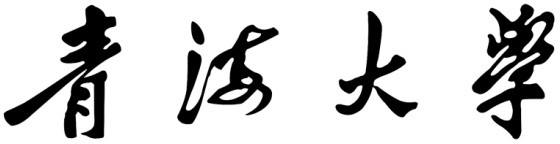 本科生毕业论文（设计）开题报告题	目 	院	系 	专	业 	年级 	学生姓名 	学号 	指导教师 	教务处制 年	月	日选题依据（国内外研究现状概述，研究意义和应用前景。附主要参考文献目录）研究内容、拟采用的研究方案（包括研究方法和技术路线）、可行性分析（包括研究基础和工作条件）、特色与创新之处、进度安排等。附件 5青海大学本科生毕业论文（设计）指导记录表注：此表须手填，表不够另加附页。学生（签名） 		指导教师（签名） 	附件 6本科生毕业论文（设计）中文题目（宋体，三号，加粗）英文题目（Times New Roman，三号，加粗）院	系 	专	业 	年级 	学生姓名 	学号 	指导教师 	完成日期 	诚信责任书本人郑重声明：本人所呈交的毕业论文（设计），是在导师的指导下独立进行研究所取得的成果。毕业论文（设计）中凡引用他人已经发表或未发表的成果、数据、观点等，均已明确注明出处。除文中已经注明引用的内容外，不包含任何其他个人或集体已经发表或在网上发表的论文。特此声明。论文作者签名： 		日期： 	附件 7青海大学本科生毕业论文（设计）写作规范为保证毕业论文（设计）质量，实现本科培养目标，对我校本科生毕业论文（设计）写作特做如下规定。一、毕业论文（设计）的组成毕业论文（设计）的组成包括：论文（设计）封面（含中、英文题目）、目录、中文摘要（含中文关键词）、英文摘要（含英文关键词）、论文（设计）正文、参考文献、附录、致谢等内容。论文（设计）封面封面是论文（设计）的外表面，提供应有的信息，并起保护作用。论文（设计）封面格式见附件 6《青海大学本科生毕业论文（设计）》封面。中文题目题目宜简明扼要，不宜过长。题目应尽量避免使用非共知共用的缩略词、字符、代号等。英文题目所述含义与中文题目相对应。目录论文（设计）必须设有目录页，目录页由论文（设计）的中文摘要、英文摘要、正文、参考文献、附录等的序号、名称和页码组成。中文摘要摘要是对论文（设计）的内容不加注释和评论的简短陈述，以300 字为宜。尽量避免使用公式和非规范符号术语，不出现图、表、化学结构式。关键词是论文（设计）的文献检索标识，应是能反映论文（设计） 主题内容信息的词或词组，一般为 3～6 个，置于中文摘要之后，关键词之间用“；”号隔开。英文摘要所述含义与中文摘要相对应。英文关键词所述含义与中文关键词相对应，置于英文摘要之后， 关键词之间用“；”号隔开。论文（设计）正文正文是论文（设计）的核心部分，论文（设计）的思路和结构安排应当符合“提出论点，通过论据或数据对论点加以论证”的要求。论文（设计）表述清晰、简明扼要。学生可根据自己所在学科类型和论文（设计）特点选择文章的主要框架结构，正文的结构分别以 1、1.1、1.1.1、1.1.2……等树层次格式依次标出，3 级标题以下用（1）、（2）……表示，再往下用①、②……表示。如实验性论文框架结构：章节标题为“三号”，加粗，居中，段后 1 行。1 前言1.1 ××××××1.2 ××××××……2 材料与方法2.1 ××××××2.1.1××××××（1）①②……（2）……2.1.2××××××2.2 ××××××2.2.1  ××××××2.2.2  ××××××2.3 ××××××……3 结果与分析……讨论……结论……参考文献参考文献是论文（设计）的重要组成部分，学生可以根据学科类型和特点录入。参考文献应是论文（设计）作者亲自阅读过的对毕业论文（设计）有参考价值的文献。参考文献的录入格式参考文献采用顺序编码系统标注，即在文中引文之后右上角标注参考文献序号，序号用括弧（[ ]）括起。所列举的参考文献应是正式出版物，包括书籍、期刊、论文集、学位论文、报刊、专利、电子文献等。文后罗列的参考文献应按在论文（设计）中引证的先后编排序号。文献的作者为三人或三人以下时，应将作者全部列出，作者之间用逗号隔开；作者超过三人时，只写前三位作者名，在其后加“等” 字，等前加逗号“，”。英文加“et al”。参考文献的书写格式如下：专著：[序号]作者.书名[M].出版地:出版社,出版年.[1] 赵新全.高寒草甸生态系统与全球变化[M].北京:科学出版社,2009.期刊：[序号]作者.论文名[J].期刊名,年,卷（期）:起止页码.魏华,王岩,刘宝辉,等.植物生物钟及其调控生长发育的研究进展[J].植物学报,2018,53(4):456-467.Oppenheimer D G, Herman P L, Sivakumaran S, et al. A myb gene required for trichome differentiation in Arabiopsis is expressed in stipules[J]. Cell, 1991, 67(3): 483-493.论文集：[序号]作者.论文名[A].论文集编者.论文集名[C].出版地:出版社,出版年.[1] 韩吉人.论职工教育的特点[A].中国职工教育研究会.职工教育研究论文集[C].北京:人民教育出版社,1985.学位论文：[序号]作者.论文名[D].版权单位,年.[1]关媛.黄瓜果刺形成相关基因的定位与克隆[D].上海交通大学, 2008.报刊：[序号]作者.题名[N].报纸名,出版日期.[1] 周希辰.我国公共管理和服务信息化体系创新发展路径[N].光明日报,2014-10-18.专利：[序号]专利所有者.专利题名[P].专利国别:专利号,出版日期.[1] 刘加林.多功能一次性压舌板[P].中国:92214985.2,1993-4-14. 电子文献：[序号]作者.电子文献题目[电子文献及载体类型标识].电子文献的出处或可获得地址,发表或更新日期/引用日期.[1] 萧钰.出版业信息化迈入快车道[OL].http:∥www.creader.com/ news/200112190019.htm, 2001-12-19/2002-04-15.致谢对本研究提供过资金、设备、人力，以及文献资料等支持和帮助的团体和个人表示感谢。附录附录是论文（设计）主体的补充，为了体现整篇论文（设计）的完整性，写入正文又可能有损于论文（设计）的条理性、逻辑性和精炼性，这些材料可以写入附录。 附录大致包括如下一些材料：比正文更为详尽的理论根据、研究方法和技术要点，建议可以阅读的参考文献的题录，对了解正文内容有用的补充信息等；由于篇幅过长或取材于复制品而不宜写入正文的材料；一般读者并非必要阅读，但对本专业同行很有参考价值的资料；某些重要的原始数据、数学推导、计算程序、框图、结构图、统计表、计算机打印输出件等；附录中的插图、表格、公式、参考文献等的序号与正文分开，另行编制。二、毕业论文（设计）的版面要求论文（设计）一律用 A4（210 mm×297 mm）标准大小的白纸， 除“封面页”、“诚信责任书页”和“目录页”外其余双面打印。论文（设计）在打印时，要求纸的四周留足空白边缘，以便装订、复制和读者批注。每一页的左边距为 30 mm，上、下和右边距为 25 mm。论文（设计）除“封面页”、“诚信责任书页”和“目录页”外，其他页上均应设有页眉，页眉的内容为论文（设计）标题。从“中文摘要页”开始连序编页码，页码居中。字体要求：文中所有英文字母和数字均采用Times New Roman字体，其余为宋体。字号要求：章节标题为“三号”，加粗，居中，段后 1 行；正文中1.1、2.1、3.1……标题为“四号”，加粗，段前 0.5 行，段后 0.5 行；其余内容（图、表除外）为“小四号”。论文（设计）全文（图、表除外）行距固定值 20 磅。对字体、字号、行距的要求参考本章前述的“实验性论文框架结构”举例。表格表格为三线表，字体为五号宋体，单倍行距。每个表格应有自已的表序和表题，表题应写在表格上方正中，表序写在表题左方不加标点，空一格接写表题，表题末尾不加标点，表题均须具有中英两种文字。全文的表格统一编序，表序必须连续。表  格允许下页接写，接写时表题省略，表头应重复书写，并在右上方写“续表××”。此外，表格应写在离正文首次出现处的近处，不应过分超前或拖后。表 1 ××××××Table 1  ×××××××××	×××	×××	×××	×××6. 图每幅插图应有图序和图题，图序和图题在图的下方，图题均须具有中英两种文字。全文插图统一编序，图序必须连续。由若干分图组成的插图，在分图右下角用 A、B、C…标序，分图的图名以及图中各种代号的意义，以图注形式写在图题下方，先写分图名，另起行后写代号的意义。图题字体为五号宋体，单倍行距。图 1 ××××××Fig. 1 ××××××A.××××××; B.××××××; C.××××××三、毕业论文（设计）的装订要求毕业论文（设计）统一要求为左侧装订。毕业论文（设计）统一按以下顺序装订：封面页（包括中、英文题目）诚信责任书目录页中文摘要页（包括中文关键词）英文摘要页（包括英文关键词）论文（设计）正文参考文献致谢附录（不是必需项）附件 8青海大学本科生毕业论文（设计）指导教师评阅意见表注：若总分<60 分或“论文（设计）格式”项目评分<6，将不能提交专家评阅及答辩，要求学生限期修改合格后再申请重新评阅及答辩。附件 9青海大学本科生毕业论文（设计）专家评阅意见表注：若总分<60 分或“论文（设计）格式”项目评分<6，将不能提交答辩，要求学生在指导教师的指导下，限期修改合格后再申请重新评阅及答辩。附件 10青海大学本科生毕业论文（设计）答辩情况及成绩评定表注: 若答辩总分<60 分，毕业论文不予通过，必须重修。论文（设计）总成绩按指导教师评分:专家评分:答辩评分为 3:2:5 的比例评定。附件 11青海大学本科生毕业论文（设计）成绩登记表（	）—（	）学年	学期课程编号：	院（系）（盖章）：填表日期：	教研室主任签字：	系主任签字：附件 12青海大学本科生优秀毕业论文（设计）申请表院（系）：附件 13青海大学本科生毕业论文（设计）单行本装订要求为了进一步规范本科生毕业论文（设计）单行本的装订顺序，使单行本的装订更加科学、规范，对单行本的装订顺序要求如下：《青海大学本科生毕业论文（设计）》；《青海大学本科生毕业论文（设计）任务书》；《青海大学本科生毕业论文（设计）开题报告》；《青海大学本科生毕业论文（设计）指导教师记录表》；《青海大学本科生毕业论文（设计）指导教师评阅意见表》；《青海大学本科生毕业论文（设计）专家评阅意见表》；《青海大学本科生毕业论文（设计）答辩情况及成绩评定表》。第一章选题 …………………………………………………1第二章开题 …………………………………………………3第三章毕业论文（设计）指导 ………………………………4第四章毕业论文（设计）撰写 ………………………………7第五章答辩 …………………………………………………8第六章成绩评定……………………………………………10第七章组织管理……………………………………………12第八章教学管理……………………………………………14第九章质量监控 ……………………………………………17第十章附则 …………………………………………………19序号学生学生指导教师指导教师论文（设计）题目选题性质（注：请直接在所属项目括号内打“√”）选题性质（注：请直接在所属项目括号内打“√”）选题性质（注：请直接在所属项目括号内打“√”）选题性质（注：请直接在所属项目括号内打“√”）序号姓名学号姓名职称论文（设计）题目实验实习工程实践社会调查学生姓名学号专业年级原选题原指导教师原指导教师新选题新指导教师新指导教师变更基于以上原因，特申请变更选题，请批准。申请人（签名）:年	月基于以上原因，特申请变更选题，请批准。申请人（签名）:年	月基于以上原因，特申请变更选题，请批准。申请人（签名）:年	月基于以上原因，特申请变更选题，请批准。申请人（签名）:年	月基于以上原因，特申请变更选题，请批准。申请人（签名）:年	月基于以上原因，特申请变更选题，请批准。申请人（签名）:年	月基于以上原因，特申请变更选题，请批准。申请人（签名）:年	月日选题基于以上原因，特申请变更选题，请批准。申请人（签名）:年	月基于以上原因，特申请变更选题，请批准。申请人（签名）:年	月基于以上原因，特申请变更选题，请批准。申请人（签名）:年	月基于以上原因，特申请变更选题，请批准。申请人（签名）:年	月基于以上原因，特申请变更选题，请批准。申请人（签名）:年	月基于以上原因，特申请变更选题，请批准。申请人（签名）:年	月基于以上原因，特申请变更选题，请批准。申请人（签名）:年	月日主要基于以上原因，特申请变更选题，请批准。申请人（签名）:年	月基于以上原因，特申请变更选题，请批准。申请人（签名）:年	月基于以上原因，特申请变更选题，请批准。申请人（签名）:年	月基于以上原因，特申请变更选题，请批准。申请人（签名）:年	月基于以上原因，特申请变更选题，请批准。申请人（签名）:年	月基于以上原因，特申请变更选题，请批准。申请人（签名）:年	月基于以上原因，特申请变更选题，请批准。申请人（签名）:年	月日理由基于以上原因，特申请变更选题，请批准。申请人（签名）:年	月基于以上原因，特申请变更选题，请批准。申请人（签名）:年	月基于以上原因，特申请变更选题，请批准。申请人（签名）:年	月基于以上原因，特申请变更选题，请批准。申请人（签名）:年	月基于以上原因，特申请变更选题，请批准。申请人（签名）:年	月基于以上原因，特申请变更选题，请批准。申请人（签名）:年	月基于以上原因，特申请变更选题，请批准。申请人（签名）:年	月日指导教师意见：原指导教师（签名）:	现指导教师（签名）:年	月指导教师意见：原指导教师（签名）:	现指导教师（签名）:年	月指导教师意见：原指导教师（签名）:	现指导教师（签名）:年	月指导教师意见：原指导教师（签名）:	现指导教师（签名）:年	月指导教师意见：原指导教师（签名）:	现指导教师（签名）:年	月指导教师意见：原指导教师（签名）:	现指导教师（签名）:年	月指导教师意见：原指导教师（签名）:	现指导教师（签名）:年	月指导教师意见：原指导教师（签名）:	现指导教师（签名）:年	月日教研室意见：教研室主任（签名）：年	月教研室意见：教研室主任（签名）：年	月教研室意见：教研室主任（签名）：年	月教研室意见：教研室主任（签名）：年	月教研室意见：教研室主任（签名）：年	月教研室意见：教研室主任（签名）：年	月教研室意见：教研室主任（签名）：年	月教研室意见：教研室主任（签名）：年	月日院（系）意见：院（系）负责人（盖章）：年	月院（系）意见：院（系）负责人（盖章）：年	月院（系）意见：院（系）负责人（盖章）：年	月院（系）意见：院（系）负责人（盖章）：年	月院（系）意见：院（系）负责人（盖章）：年	月院（系）意见：院（系）负责人（盖章）：年	月院（系）意见：院（系）负责人（盖章）：年	月院（系）意见：院（系）负责人（盖章）：年	月日论文（设计） 题目院（系）专	业年	级题目来源教师科研课题纵向课题（	）纵向课题（	）题目类型理论研究（	）注：请直接在所属项目括号内打“√”题目来源教师科研课题横向课题（	）横向课题（	）题目类型理论研究（	）注：请直接在所属项目括号内打“√”题目来源教师自拟课题（	）教师自拟课题（	）教师自拟课题（	）题目类型应用研究（	）注：请直接在所属项目括号内打“√”题目来源学生自拟课题（	）学生自拟课题（	）学生自拟课题（	）题目类型技术开发（	）注：请直接在所属项目括号内打“√”论文（设计）选题目的、工作任务、完成计划（含时间进度）：指导教师（签名）：学	生（签名）：年	月	日论文（设计）选题目的、工作任务、完成计划（含时间进度）：指导教师（签名）：学	生（签名）：年	月	日论文（设计）选题目的、工作任务、完成计划（含时间进度）：指导教师（签名）：学	生（签名）：年	月	日论文（设计）选题目的、工作任务、完成计划（含时间进度）：指导教师（签名）：学	生（签名）：年	月	日论文（设计）选题目的、工作任务、完成计划（含时间进度）：指导教师（签名）：学	生（签名）：年	月	日论文（设计）选题目的、工作任务、完成计划（含时间进度）：指导教师（签名）：学	生（签名）：年	月	日论文（设计）选题目的、工作任务、完成计划（含时间进度）：指导教师（签名）：学	生（签名）：年	月	日教研室意见：教研室主任（签名）：年	月	日教研室意见：教研室主任（签名）：年	月	日教研室意见：教研室主任（签名）：年	月	日教研室意见：教研室主任（签名）：年	月	日教研室意见：教研室主任（签名）：年	月	日教研室意见：教研室主任（签名）：年	月	日教研室意见：教研室主任（签名）：年	月	日院（系）意见：院（系）负责人（盖章）：年	月	日院（系）意见：院（系）负责人（盖章）：年	月	日院（系）意见：院（系）负责人（盖章）：年	月	日院（系）意见：院（系）负责人（盖章）：年	月	日院（系）意见：院（系）负责人（盖章）：年	月	日院（系）意见：院（系）负责人（盖章）：年	月	日院（系）意见：院（系）负责人（盖章）：年	月	日指导教师意见（对本研究的意义、方案、取得预期成果的可行性等签署意见）：指导教师（签名）：年	月	日指导教师意见（对本研究的意义、方案、取得预期成果的可行性等签署意见）：指导教师（签名）：年	月	日指导教师意见（对本研究的意义、方案、取得预期成果的可行性等签署意见）：指导教师（签名）：年	月	日指导教师意见（对本研究的意义、方案、取得预期成果的可行性等签署意见）：指导教师（签名）：年	月	日指导教师意见（对本研究的意义、方案、取得预期成果的可行性等签署意见）：指导教师（签名）：年	月	日院（系）学术委员会意见：负责人（盖章）：年月日学生姓名学生姓名院（系）专业指导教师姓名指导教师姓名职称工作单位论文（设计）题目：论文（设计）题目：论文（设计）题目：论文（设计）题目：论文（设计）题目：论文（设计）题目：论文（设计）题目：指导时间指 导 内 容指 导 内 容指 导 内 容指 导 内 容指 导 内 容备注指导教师姓名指导教师姓名职称工作单位工作单位学生姓名学生姓名院（系）专业专业论文（设计）题目论文（设计）题目评价项目具体要求（A 级标准）具体要求（A 级标准）具体要求（A 级标准）最高分评	分评	分评	分评	分评	分评	分评价项目具体要求（A 级标准）具体要求（A 级标准）具体要求（A 级标准）最高分ABBCDE选题质量选题符合专业培养目标，体现综合训练基本要求；题目有一定难度；有一定的理论意义或实际价值。选题符合专业培养目标，体现综合训练基本要求；题目有一定难度；有一定的理论意义或实际价值。选题符合专业培养目标，体现综合训练基本要求；题目有一定难度；有一定的理论意义或实际价值。2019-2017-1817-1815-1613-14≤12选题质量选题符合专业培养目标，体现综合训练基本要求；题目有一定难度；有一定的理论意义或实际价值。选题符合专业培养目标，体现综合训练基本要求；题目有一定难度；有一定的理论意义或实际价值。选题符合专业培养目标，体现综合训练基本要求；题目有一定难度；有一定的理论意义或实际价值。20文献资料应用能力能独立查阅文献；能正确翻译外文资料；具有收集、加工各种信息及获取新知识的能力。能独立查阅文献；能正确翻译外文资料；具有收集、加工各种信息及获取新知识的能力。能独立查阅文献；能正确翻译外文资料；具有收集、加工各种信息及获取新知识的能力。10109987≤6文献资料应用能力能独立查阅文献；能正确翻译外文资料；具有收集、加工各种信息及获取新知识的能力。能独立查阅文献；能正确翻译外文资料；具有收集、加工各种信息及获取新知识的能力。能独立查阅文献；能正确翻译外文资料；具有收集、加工各种信息及获取新知识的能力。10研究能力能较好地理解课题任务；研究方案设计合理；实验方法科学；理论分析与计算正确，实验数据准确可靠；有较强的动手能力、分析能力和实验数据处理能力；能综合运用所学知识发现与解决实际问题，得出有价值的结论。能较好地理解课题任务；研究方案设计合理；实验方法科学；理论分析与计算正确，实验数据准确可靠；有较强的动手能力、分析能力和实验数据处理能力；能综合运用所学知识发现与解决实际问题，得出有价值的结论。能较好地理解课题任务；研究方案设计合理；实验方法科学；理论分析与计算正确，实验数据准确可靠；有较强的动手能力、分析能力和实验数据处理能力；能综合运用所学知识发现与解决实际问题，得出有价值的结论。2019-2017-1817-1815-1613-14≤12研究能力能较好地理解课题任务；研究方案设计合理；实验方法科学；理论分析与计算正确，实验数据准确可靠；有较强的动手能力、分析能力和实验数据处理能力；能综合运用所学知识发现与解决实际问题，得出有价值的结论。能较好地理解课题任务；研究方案设计合理；实验方法科学；理论分析与计算正确，实验数据准确可靠；有较强的动手能力、分析能力和实验数据处理能力；能综合运用所学知识发现与解决实际问题，得出有价值的结论。能较好地理解课题任务；研究方案设计合理；实验方法科学；理论分析与计算正确，实验数据准确可靠；有较强的动手能力、分析能力和实验数据处理能力；能综合运用所学知识发现与解决实际问题，得出有价值的结论。20论文（设计）格式论文（设计）格式、图表（或图纸） 规范，符合要求。论文（设计）格式、图表（或图纸） 规范，符合要求。论文（设计）格式、图表（或图纸） 规范，符合要求。10109987≤6论文（设计）格式论文（设计）格式、图表（或图纸） 规范，符合要求。论文（设计）格式、图表（或图纸） 规范，符合要求。论文（设计）格式、图表（或图纸） 规范，符合要求。10论文（设计）质量论文（设计）结构严谨，逻辑性强；语言文字表达准确流畅；有一定的学术价值或实用价值。论文（设计）结构严谨，逻辑性强；语言文字表达准确流畅；有一定的学术价值或实用价值。论文（设计）结构严谨，逻辑性强；语言文字表达准确流畅；有一定的学术价值或实用价值。2019-2017-1817-1815-1613-14≤12论文（设计）质量论文（设计）结构严谨，逻辑性强；语言文字表达准确流畅；有一定的学术价值或实用价值。论文（设计）结构严谨，逻辑性强；语言文字表达准确流畅；有一定的学术价值或实用价值。论文（设计）结构严谨，逻辑性强；语言文字表达准确流畅；有一定的学术价值或实用价值。20创新能力有创新意识，或对前人的工作有改进或突破，或论文（设计）有独到见解。有创新意识，或对前人的工作有改进或突破，或论文（设计）有独到见解。有创新意识，或对前人的工作有改进或突破，或论文（设计）有独到见解。10109987≤6创新能力有创新意识，或对前人的工作有改进或突破，或论文（设计）有独到见解。有创新意识，或对前人的工作有改进或突破，或论文（设计）有独到见解。有创新意识，或对前人的工作有改进或突破，或论文（设计）有独到见解。10工作量及工作态度工作量饱满；能圆满完成任务书规定的各项工作；工作认真、努力，遵守纪律，工作作风严谨务实；团队协作能力强。工作量饱满；能圆满完成任务书规定的各项工作；工作认真、努力，遵守纪律，工作作风严谨务实；团队协作能力强。工作量饱满；能圆满完成任务书规定的各项工作；工作认真、努力，遵守纪律，工作作风严谨务实；团队协作能力强。10109987≤6工作量及工作态度工作量饱满；能圆满完成任务书规定的各项工作；工作认真、努力，遵守纪律，工作作风严谨务实；团队协作能力强。工作量饱满；能圆满完成任务书规定的各项工作；工作认真、努力，遵守纪律，工作作风严谨务实；团队协作能力强。工作量饱满；能圆满完成任务书规定的各项工作；工作认真、努力，遵守纪律，工作作风严谨务实；团队协作能力强。10总分论文（设计）能否提交答辩：能（	）否（	）论文（设计）能否提交答辩：能（	）否（	）论文（设计）能否提交答辩：能（	）否（	）论文（设计）能否提交答辩：能（	）否（	）论文（设计）能否提交答辩：能（	）否（	）论文（设计）能否提交答辩：能（	）否（	）论文（设计）能否提交答辩：能（	）否（	）对论文（设计）的综合评语：指导教师（签名）：年	月	日对论文（设计）的综合评语：指导教师（签名）：年	月	日对论文（设计）的综合评语：指导教师（签名）：年	月	日对论文（设计）的综合评语：指导教师（签名）：年	月	日对论文（设计）的综合评语：指导教师（签名）：年	月	日对论文（设计）的综合评语：指导教师（签名）：年	月	日对论文（设计）的综合评语：指导教师（签名）：年	月	日对论文（设计）的综合评语：指导教师（签名）：年	月	日对论文（设计）的综合评语：指导教师（签名）：年	月	日对论文（设计）的综合评语：指导教师（签名）：年	月	日对论文（设计）的综合评语：指导教师（签名）：年	月	日评阅专家姓名评阅专家姓名职称工作单位工作单位学生姓名学生姓名院（系）专业专业论文（设计）题目论文（设计）题目评价项目具体要求（A 级标准）具体要求（A 级标准）具体要求（A 级标准）最高分评	分评	分评	分评	分评	分评	分评价项目具体要求（A 级标准）具体要求（A 级标准）具体要求（A 级标准）最高分ABCCDE选题质量选题符合专业培养目标，体现综合训练基本要求；题目有一定难度； 有一定的理论意义或实际价值。选题符合专业培养目标，体现综合训练基本要求；题目有一定难度； 有一定的理论意义或实际价值。选题符合专业培养目标，体现综合训练基本要求；题目有一定难度； 有一定的理论意义或实际价值。2019-2017-1815-1615-1613-14≤12选题质量选题符合专业培养目标，体现综合训练基本要求；题目有一定难度； 有一定的理论意义或实际价值。选题符合专业培养目标，体现综合训练基本要求；题目有一定难度； 有一定的理论意义或实际价值。选题符合专业培养目标，体现综合训练基本要求；题目有一定难度； 有一定的理论意义或实际价值。20文献资料应用能力能独立查阅文献；能正确翻译外文资料；具有收集、加工各种信息及获取新知识的能力。能独立查阅文献；能正确翻译外文资料；具有收集、加工各种信息及获取新知识的能力。能独立查阅文献；能正确翻译外文资料；具有收集、加工各种信息及获取新知识的能力。10109887≤6文献资料应用能力能独立查阅文献；能正确翻译外文资料；具有收集、加工各种信息及获取新知识的能力。能独立查阅文献；能正确翻译外文资料；具有收集、加工各种信息及获取新知识的能力。能独立查阅文献；能正确翻译外文资料；具有收集、加工各种信息及获取新知识的能力。10研究能力能较好地理解课题任务；研究方案设计合理；实验方法科学；理论分析与计算正确，实验数据准确可靠； 有较强的动手能力、分析能力和实验数据处理能力；能综合运用所学知识发现与解决实际问题，得出有价值的结论。能较好地理解课题任务；研究方案设计合理；实验方法科学；理论分析与计算正确，实验数据准确可靠； 有较强的动手能力、分析能力和实验数据处理能力；能综合运用所学知识发现与解决实际问题，得出有价值的结论。能较好地理解课题任务；研究方案设计合理；实验方法科学；理论分析与计算正确，实验数据准确可靠； 有较强的动手能力、分析能力和实验数据处理能力；能综合运用所学知识发现与解决实际问题，得出有价值的结论。2019-2017-1815-1615-1613-14≤12研究能力能较好地理解课题任务；研究方案设计合理；实验方法科学；理论分析与计算正确，实验数据准确可靠； 有较强的动手能力、分析能力和实验数据处理能力；能综合运用所学知识发现与解决实际问题，得出有价值的结论。能较好地理解课题任务；研究方案设计合理；实验方法科学；理论分析与计算正确，实验数据准确可靠； 有较强的动手能力、分析能力和实验数据处理能力；能综合运用所学知识发现与解决实际问题，得出有价值的结论。能较好地理解课题任务；研究方案设计合理；实验方法科学；理论分析与计算正确，实验数据准确可靠； 有较强的动手能力、分析能力和实验数据处理能力；能综合运用所学知识发现与解决实际问题，得出有价值的结论。20论文（设计）格式论文（设计）格式、图表（或图纸） 规范，符合要求。论文（设计）格式、图表（或图纸） 规范，符合要求。论文（设计）格式、图表（或图纸） 规范，符合要求。10109887≤6论文（设计）格式论文（设计）格式、图表（或图纸） 规范，符合要求。论文（设计）格式、图表（或图纸） 规范，符合要求。论文（设计）格式、图表（或图纸） 规范，符合要求。10论文（设计）质量论文（设计）结构严谨，逻辑性强； 语言文字表达准确流畅；有一定的学术价值或实用价值。论文（设计）结构严谨，逻辑性强； 语言文字表达准确流畅；有一定的学术价值或实用价值。论文（设计）结构严谨，逻辑性强； 语言文字表达准确流畅；有一定的学术价值或实用价值。2019-2017-1815-1615-1613-14≤12论文（设计）质量论文（设计）结构严谨，逻辑性强； 语言文字表达准确流畅；有一定的学术价值或实用价值。论文（设计）结构严谨，逻辑性强； 语言文字表达准确流畅；有一定的学术价值或实用价值。论文（设计）结构严谨，逻辑性强； 语言文字表达准确流畅；有一定的学术价值或实用价值。20创新能力有创新意识，或对前人的工作有改进或突破，或论文（设计）有独到见解。有创新意识，或对前人的工作有改进或突破，或论文（设计）有独到见解。有创新意识，或对前人的工作有改进或突破，或论文（设计）有独到见解。10109887≤6创新能力有创新意识，或对前人的工作有改进或突破，或论文（设计）有独到见解。有创新意识，或对前人的工作有改进或突破，或论文（设计）有独到见解。有创新意识，或对前人的工作有改进或突破，或论文（设计）有独到见解。10工作量工作量饱满；能圆满完成任务书规定的各项工作。工作量饱满；能圆满完成任务书规定的各项工作。工作量饱满；能圆满完成任务书规定的各项工作。10109887≤6工作量工作量饱满；能圆满完成任务书规定的各项工作。工作量饱满；能圆满完成任务书规定的各项工作。工作量饱满；能圆满完成任务书规定的各项工作。10总分论文（设计）能否提交答辩：能（	）否（	）论文（设计）能否提交答辩：能（	）否（	）论文（设计）能否提交答辩：能（	）否（	）论文（设计）能否提交答辩：能（	）否（	）论文（设计）能否提交答辩：能（	）否（	）论文（设计）能否提交答辩：能（	）否（	）论文（设计）能否提交答辩：能（	）否（	）对论文（设计）的综合评语：专家（签名）：年	月	日对论文（设计）的综合评语：专家（签名）：年	月	日对论文（设计）的综合评语：专家（签名）：年	月	日对论文（设计）的综合评语：专家（签名）：年	月	日对论文（设计）的综合评语：专家（签名）：年	月	日对论文（设计）的综合评语：专家（签名）：年	月	日对论文（设计）的综合评语：专家（签名）：年	月	日对论文（设计）的综合评语：专家（签名）：年	月	日对论文（设计）的综合评语：专家（签名）：年	月	日对论文（设计）的综合评语：专家（签名）：年	月	日对论文（设计）的综合评语：专家（签名）：年	月	日答辩人姓名答辩人姓名院（系）专业专业年级年级论文（设计）题目：论文（设计）题目：论文（设计）题目：论文（设计）题目：论文（设计）题目：论文（设计）题目：论文（设计）题目：论文（设计）题目：论文（设计）题目：论文（设计）题目：论文（设计）题目：论文（设计）题目：论文（设计）题目：论文（设计）题目：论文（设计）题目：答辩中提出的主要问题及回答的简要情况：答辩日期：	年	月	日答辩中提出的主要问题及回答的简要情况：答辩日期：	年	月	日答辩中提出的主要问题及回答的简要情况：答辩日期：	年	月	日答辩中提出的主要问题及回答的简要情况：答辩日期：	年	月	日答辩中提出的主要问题及回答的简要情况：答辩日期：	年	月	日答辩中提出的主要问题及回答的简要情况：答辩日期：	年	月	日答辩中提出的主要问题及回答的简要情况：答辩日期：	年	月	日答辩中提出的主要问题及回答的简要情况：答辩日期：	年	月	日答辩中提出的主要问题及回答的简要情况：答辩日期：	年	月	日答辩中提出的主要问题及回答的简要情况：答辩日期：	年	月	日答辩中提出的主要问题及回答的简要情况：答辩日期：	年	月	日答辩中提出的主要问题及回答的简要情况：答辩日期：	年	月	日答辩中提出的主要问题及回答的简要情况：答辩日期：	年	月	日答辩中提出的主要问题及回答的简要情况：答辩日期：	年	月	日答辩中提出的主要问题及回答的简要情况：答辩日期：	年	月	日评价项目具体要求（A 级标准）具体要求（A 级标准）具体要求（A 级标准）具体要求（A 级标准）最高分评	分评	分评	分评	分评	分评	分评	分评	分评	分评价项目具体要求（A 级标准）具体要求（A 级标准）具体要求（A 级标准）具体要求（A 级标准）最高分AABBCCDDE论文（设 计）质量、水平论文（设计）结构严谨，逻辑性强； 有一定的学术价值或实用价值；文字表达准确流畅；论文格式规范；图表（或图纸）规范、符合要求。论文（设计）结构严谨，逻辑性强； 有一定的学术价值或实用价值；文字表达准确流畅；论文格式规范；图表（或图纸）规范、符合要求。论文（设计）结构严谨，逻辑性强； 有一定的学术价值或实用价值；文字表达准确流畅；论文格式规范；图表（或图纸）规范、符合要求。论文（设计）结构严谨，逻辑性强； 有一定的学术价值或实用价值；文字表达准确流畅；论文格式规范；图表（或图纸）规范、符合要求。5046-5046-5041-4541-4536-4036-4031-3531-35≤30论文（设 计）质量、水平论文（设计）结构严谨，逻辑性强； 有一定的学术价值或实用价值；文字表达准确流畅；论文格式规范；图表（或图纸）规范、符合要求。论文（设计）结构严谨，逻辑性强； 有一定的学术价值或实用价值；文字表达准确流畅；论文格式规范；图表（或图纸）规范、符合要求。论文（设计）结构严谨，逻辑性强； 有一定的学术价值或实用价值；文字表达准确流畅；论文格式规范；图表（或图纸）规范、符合要求。论文（设计）结构严谨，逻辑性强； 有一定的学术价值或实用价值；文字表达准确流畅；论文格式规范；图表（或图纸）规范、符合要求。50论文（设 计）报告、讲解思路清晰；概念清楚，重点（创新点）突出；语言表达准确；报告时间、节奏掌握好。思路清晰；概念清楚，重点（创新点）突出；语言表达准确；报告时间、节奏掌握好。思路清晰；概念清楚，重点（创新点）突出；语言表达准确；报告时间、节奏掌握好。思路清晰；概念清楚，重点（创新点）突出；语言表达准确；报告时间、节奏掌握好。2019-2019-2017-1817-1815-1615-1613-1413-14≤12论文（设 计）报告、讲解思路清晰；概念清楚，重点（创新点）突出；语言表达准确；报告时间、节奏掌握好。思路清晰；概念清楚，重点（创新点）突出；语言表达准确；报告时间、节奏掌握好。思路清晰；概念清楚，重点（创新点）突出；语言表达准确；报告时间、节奏掌握好。思路清晰；概念清楚，重点（创新点）突出；语言表达准确；报告时间、节奏掌握好。20答辩情况回答问题有理有据，基本概念清楚； 主要问题回答准确、有深度。回答问题有理有据，基本概念清楚； 主要问题回答准确、有深度。回答问题有理有据，基本概念清楚； 主要问题回答准确、有深度。回答问题有理有据，基本概念清楚； 主要问题回答准确、有深度。3028-3028-3025-2725-2722-2422-2419-2119-21≤18答辩情况回答问题有理有据，基本概念清楚； 主要问题回答准确、有深度。回答问题有理有据，基本概念清楚； 主要问题回答准确、有深度。回答问题有理有据，基本概念清楚； 主要问题回答准确、有深度。回答问题有理有据，基本概念清楚； 主要问题回答准确、有深度。30答辩总分答辩总分答辩总分答辩总分答辩总分答辩小组评语：答辩小组成员（签名）：	答辩小组组长（签名）：年	月	日答辩小组评语：答辩小组成员（签名）：	答辩小组组长（签名）：年	月	日答辩小组评语：答辩小组成员（签名）：	答辩小组组长（签名）：年	月	日答辩小组评语：答辩小组成员（签名）：	答辩小组组长（签名）：年	月	日答辩小组评语：答辩小组成员（签名）：	答辩小组组长（签名）：年	月	日答辩小组评语：答辩小组成员（签名）：	答辩小组组长（签名）：年	月	日答辩小组评语：答辩小组成员（签名）：	答辩小组组长（签名）：年	月	日答辩小组评语：答辩小组成员（签名）：	答辩小组组长（签名）：年	月	日答辩小组评语：答辩小组成员（签名）：	答辩小组组长（签名）：年	月	日答辩小组评语：答辩小组成员（签名）：	答辩小组组长（签名）：年	月	日答辩小组评语：答辩小组成员（签名）：	答辩小组组长（签名）：年	月	日答辩小组评语：答辩小组成员（签名）：	答辩小组组长（签名）：年	月	日答辩小组评语：答辩小组成员（签名）：	答辩小组组长（签名）：年	月	日答辩小组评语：答辩小组成员（签名）：	答辩小组组长（签名）：年	月	日答辩小组评语：答辩小组成员（签名）：	答辩小组组长（签名）：年	月	日论文（设计）总成绩：答辩委员会主任（签名）：年	月	日论文（设计）总成绩：答辩委员会主任（签名）：年	月	日论文（设计）总成绩：答辩委员会主任（签名）：年	月	日论文（设计）总成绩：答辩委员会主任（签名）：年	月	日论文（设计）总成绩：答辩委员会主任（签名）：年	月	日论文（设计）总成绩：答辩委员会主任（签名）：年	月	日论文（设计）总成绩：答辩委员会主任（签名）：年	月	日论文（设计）总成绩：答辩委员会主任（签名）：年	月	日论文（设计）总成绩：答辩委员会主任（签名）：年	月	日论文（设计）总成绩：答辩委员会主任（签名）：年	月	日论文（设计）总成绩：答辩委员会主任（签名）：年	月	日论文（设计）总成绩：答辩委员会主任（签名）：年	月	日论文（设计）总成绩：答辩委员会主任（签名）：年	月	日论文（设计）总成绩：答辩委员会主任（签名）：年	月	日论文（设计）总成绩：答辩委员会主任（签名）：年	月	日序号学号姓名指导教师成绩（30%）评阅专家成绩（20%）答辩成绩（50%）总评成绩备注学生姓名专业年级指导教师指导教师论文（设计） 题目论文摘要 或设计总说明指导教师意见指导教师（签名）：指导教师（签名）：年年月日院（系） 意见院（系）负责人（盖章）：院（系）负责人（盖章）：年年月日校优秀论文（设计）评定委员会意见